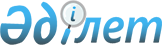 Об утверждении временных Правил выпуска, размещения, обращения и погашения облигаций местного исполнительного органа города АстаныПостановление Правительства Республики Казахстан от 20 декабря 1999 года N 1950



          В соответствии с Законом Республики Казахстан от 2 августа 1999 года 
 
 Z990464_ 
  "О государственном и гарантированном государством заимствовании и 
долге" Правительство Республики Казахстан постановляет:




          1. Утвердить прилагаемые временные Правила выпуска, размещения, 
обращения и погашения облигаций местного исполнительного органа города 
Астаны.




          2. Настоящее постановление вступает в силу со дня подписания и 
действует до утверждения общих Правил выпуска, размещения, обращения и 
погашения государственных ценных бумаг местными исполнительными органами 
Республики Казахстан.





     Премьер-Министр
  Республики Казахстан

                                                     Утверждены



                                            постановлением Правительства
                                                Республики Казахстан
                                           от 20 декабря 1999 года N 1950 











                                                    Временные Правила




                    выпуска, размещения, обращения и погашения облигаций     




                          местного исполнительного органа города Астаны








                                                    1. Общие положения








          1. Настоящие временные Правила определяют порядок выпуска, 
размещения, обращения и погашения облигаций местного исполнительного 
органа города Астаны (далее именуемых "Облигации") на территории 
Республики Казахстан.




          2. Облигации являются государственными эмиссионными ценными бумагами, 
выпускаются местным исполнительным органом города Астаны (далее именуемым 
"Эмитент") с целью финансирования региональных инвестиционных программ в 
соответствии с законодательством Республики Казахстан.




          3. Облигации выпускаются с бездокументарной форме, размещаются и 
обращаются путем ведения соответствующих записей на счетах "депо" их 
держателей в закрытом акционерном обществе "Центральный депозитарий ценных 
бумаг" (далее именуемом "Депозитарий") и на счетах "депо", открытых у 
профессиональных участников рынка ценных бумаг по их инвесторам.




          4. Номинальная стоимость облигации - 100 долларов США. Все расчеты 
осуществляются в тенге по курсу Национального Банка Республики Казахстан 
на день, предшествующий дню осуществления расчетов.




          5. Срок обращения облигации - один год. Выплата вознаграждения 
(интереса) по облигациям производится Эмитентом в сто восемьдесят второй и 
триста шестьдесят четвертый дни обращения облигаций. Последняя выплата 
вознаграждения (интереса) совпадает с погашением облигаций.








                                            2. Выпуск и размещение








          6. Каждый выпуск облигаций имеет национальный идентификационный 
номер, присваиваемый Национальной комиссией Республики Казахстан по ценным 
бумагам в соответствии с законодательством Республики Казахстан, согласно 
утвержденным Эмитентом параметрам выпуска.




          7. Первичное размещение облигаций осуществляет Андеррайтер, выбор 
которого осуществляется по результатам конкурса, проводимого в 
соответствии с требованиями законодательства Республики Казахстан. 
Взаимоотношения между Эмитентом и Андеррайтером регулируются 
законодательством Республики Казахстан, настоящими Правилами и договором 
на андеррайтинговое обслуживание, заключаемым между Эмитентом и 
Андеррайтером.




          8. Первичное размещение облигаций производится среди инвесторов - 
физических и юридических лиц, резидентов и нерезидентов Республики 
Казахстан, Андеррайтером путем проведения аукциона посредством торговой 
системы Казахстанской фондовой биржи по номинальной стоимости с 
возрастанием ставки вознаграждения (интереса). Удовлетворение заявок на 
приобретение облигаций производится Эмитентом на основании ведомости 
заявок, упорядоченных по возрастанию ставки вознаграждения (интереса), по 
приемлемым для Эмитента значениям ставки и объема.




          9. Порядок проведения аукциона регулируется законодательством 
Республики Казахстан, правилами биржевой торговли Казахстанской фондовой 
биржи.




          10. Порядок денежных расчетов при первичном размещении облигаций 
через торговую систему биржи определяется законодательством Республики 
Казахстан и правилами биржевой торговли Казахстанской фондовой биржи.




          11. Объем эмиссии облигаций устанавливается Эмитентом в пределах 
лимита заимствования, утвержденного соответствующим постановлением 
Правительства Республики Казахстан. Ставка вознаграждения (интереса) по 
облигациям согласовывается с Министерством финансов Республики Казахстан.








                                                  3. Обращение облигаций








          12. Обращение всех облигаций выпуска начинается со дня, следующего за 
днем получения участниками аукциона подтверждений Казахстанской фондовой 
биржи о поступлении денег на счет Эмитента за приобретенные инвесторами 
облигации по итогам аукциона, и приостанавливается за пять рабочих дней до 
даты выплаты вознаграждения (интереса) и/или даты погашения облигаций.




          13. Все операции с облигациями на вторичном рынке ценных бумаг 
осуществляются в соответствии с законодательством Республики Казахстан.




          14. Учет и перемещение прав собственности на облигации осуществляются 
Центральным депозитарием путем внесения соответствующих записей на счета 
"депо" продавца и покупателя.








                                                    4. Погашение облигаций








          15. Начисление вознаграждения (интереса) начинается со дня, 
следующего за днем перечисления Казахстанской фондовой биржей денег на 
счет Эмитента за приобретенные инвесторами облигации при первичном 
размещении, и производится в течение периода обращения, включая день 
погашения, по ставке вознаграждения (интереса), определяемой в 
соответствии с условиями выпуска.




          16. Эмитент производит погашение облигаций по номинальной стоимости в 
триста шестьдесят четвертый календарный день обращения облигаций. В 
случае, если погашение облигаций или выплата вознаграждения (интереса) 
выпадает на нерабочий день, оно производится на следующий рабочий день.




          17. Депозитарий не позднее трех рабочих дней до даты выплаты 
вознаграждения (интереса) и/или даты погашения облигаций направляет 
Эмитенту сводную ведомость, формируемую на основании данных Депозитария и 
включающую сведения о количестве облигаций, по которым должны 
производиться выплаты вознаграждения (интереса) и погашение, и суммам по 
каждому профессиональному участнику рынка ценных бумаг.




          18. Погашение номинальной стоимости облигаций осуществляется 
Эмитентом за счет средств местного бюджета города Астаны путем перевода 
денег на расчетные/лицевые счета профессиональных участников рынка ценных 
бумаг, в соответствии со сводной ведомостью.




          19. Погашение номинальной стоимости облигаций и выплаты 
вознаграждения (интереса) производятся Эмитентом или его уполномоченным 
представителем в тенге по официальному курсу Национального Банка 
Республики Казахстан на дату, предшествующую дате погашения.




          20. После погашения облигаций, Эмитент в течение 5 дней предоставляет 
в Министерство финансов Республики Казахстан копию сведений Депозитария о 
погашении облигаций и копии документов, подтверждающих произведенные 
погашения.




          21. Порядок налогообложения по операциям с облигациями определяется в 
соответствии с законодательством Республики Казахстан.   





(Специалисты: Склярова И.В.,
              Цай Л.Г.)          


					© 2012. РГП на ПХВ «Институт законодательства и правовой информации Республики Казахстан» Министерства юстиции Республики Казахстан
				